Medlem i Victoriaförsamlingen	Vill du vara medlem i Svenska Victoriaförsamlingen?	Vad roligt! Du är varmt välkommen! Svenska Victoriaförsamlingen i Berlin har sedan 1903 varit en aktiv kyrka för svenskar i Berlin. Församlingen ser sig som en öppen folkkyrka dit alla är välkomna. 
Svenska Victoriaförsamlingen är en levande mötesplats och har förutom det religiösa och kyrkliga arbetet också känt sig ansvarig för att värna, vårda och erbjuda svenskt språk, svenska traditioner och svensk kultur. Vi tar fasta på Svenska kyrkan i utlandets slogan att vara: Som hemma fast utomlands.

Varför ska jag betala medlemsavgift till Svenska kyrkan i Berlin?
• för att Du vill ha kvar en Svensk kyrka i Berlin • för att stödja det arbete vi gör i att hjälpa människor som känner sig ensamma och utsatta• för att Du vill kunna vigas och döpa dina barn 
• för att Du vill ha någonstans att ty dig i livets "gränssituationer": födelse, död, sorg och förtvivlan 
• för att finna gemenskap, i firandet av kristna högtider och svenska traditioner tillsammans
• för att här finns ett lyssnande öra som också har tystnadsplikt 
• för att Du behövs, och vårt starkaste behov är just att behövas. Vi behöver Dig! 
 
Medlemsavgift till Schwedische Victoriagemeinde e.V.
Du kan stödja Svenska kyrkan i Berlin genom att betala en medlemsavgift. Medlemsavgiften 2020 är:
30 €  för pensionärer, studenter och "Sozialhilfeempfänger" 
50 €  för ensamstående 
80 €  för familjer (två vuxna + ev. barn under 18 år)
Ungdomar som endast är i Berlin ett halvår, betalar halv årsavgift.
Medlemsavgift kan sättas in på följande konto. Skriv namn, adress och att det gäller medlemsavgift 2020.
Commerzbank
Schwedische Victoria-Gemeinde e.V.
IBAN:  	DE87 1008 0000 0433 3500 00
BIC:  		DRESDEFF100

Att vara kyrka och församling kan innebära så många olika saker men vi får aldrig glömma varför vi finns till. Enligt kyrkoordningen är församlingens grundläggande uppgift: att fira gudstjänst, bedriva undervisning samt utöva diakoni och mission. Syftet är att människor skall komma till tro på Kristus och leva i tro, en kristen gemenskap skapas och fördjupas, Guds rike utbredas och skapelsen återupprättas. Allt annat som församlingen utför är stöd för och en konsekvens av denna grundläggande uppgift.Tack för ditt stöd!Vänd för att fylla i blanketten!
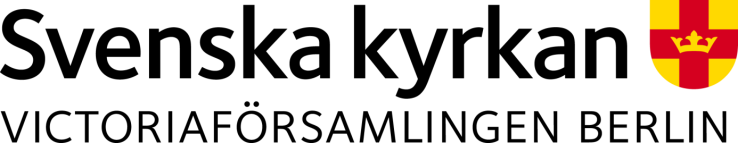 DatumANMÄLNINGSFORMULÄRANMÄLNINGSFORMULÄRVUXENPerson 1Person 2EfternamnEfternamn som ogiftFörnamnFödd (DD-MM-ÅÅ)Född (DD-MM-ÅÅ)Statstillhörighet (Ringa in)Svensk / Tysk/ Annan:__________      Svensk/ Tysk/ Annan:KINDER (bis zum 18. Lebensjahr)KINDER (bis zum 18. Lebensjahr)Kind 1Kind 2Kind 3NachnameVornameGeburtsdatum (TT-MM-JJ)Geburtsdatum (TT-MM-JJ)Staatsangehörigkeit1) SchwedischDeutschandere:2) SchwedischDeutschandere:3) SchwedischDeutschandere:_____ADRESSEStraße und HausnummerPLZOrtTelefonMobilEmailadresseMITGLIEDSBEITRAGJa, ich/wir möchte Mitglied/er in der Ja, ich/wir möchte Mitglied/er in der Ja, ich/wir möchte Mitglied/er in der Ja, ich/wir möchte Mitglied/er in der Schwedischen Victoriagemeinde e.V. werden.Schwedischen Victoriagemeinde e.V. werden.Schwedischen Victoriagemeinde e.V. werden.Schwedischen Victoriagemeinde e.V. werden.Schwedischen Victoriagemeinde e.V. werden.1 Erwachsene50 euroFamilie80 euroStud./Rentner30 euro